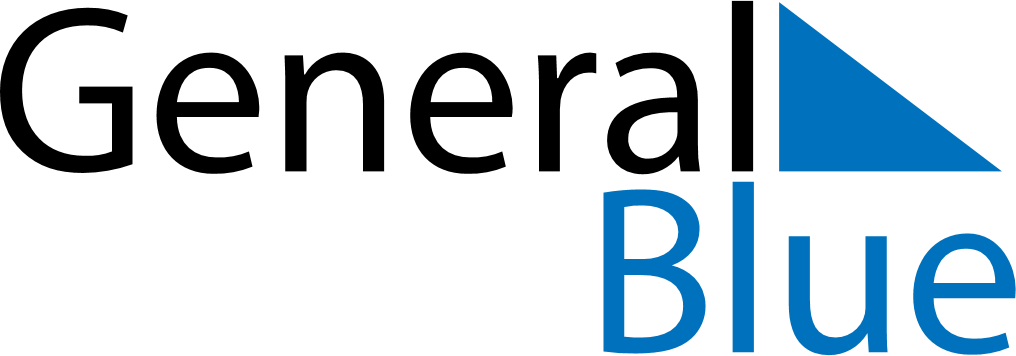 June 2025June 2025June 2025June 2025SloveniaSloveniaSloveniaSundayMondayTuesdayWednesdayThursdayFridayFridaySaturday1234566789101112131314Pentecost
Primož Trubar Day15161718192020212223242526272728Statehood Day2930